MATHS  PLANCOUNTRY: TurkeySCHOOL  : Erzurumlu İbrahim Hakkı OrtaokuluACTIVITY NAME: Maths and Mental Development-Calcudoku	MATERIALS: board,calcudoku presentation,sample paperACTIVITY NUMBER: 3MAKING ACTIVITY: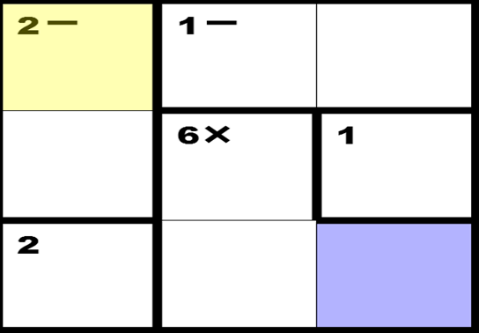 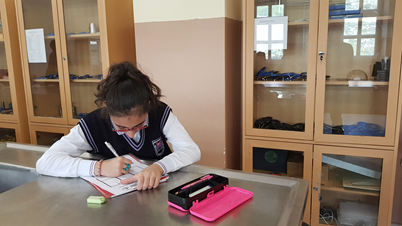 	1-  Calcudoku is arithmetic and logic puzzle similar to Sudoku 	2- Fill the grid so that each row and column only have one of each  	available number 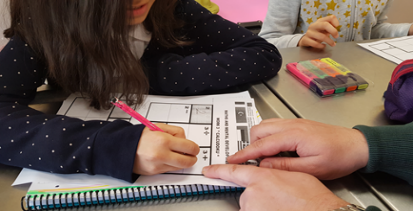 3- You can’t use same number more than once  a row or a column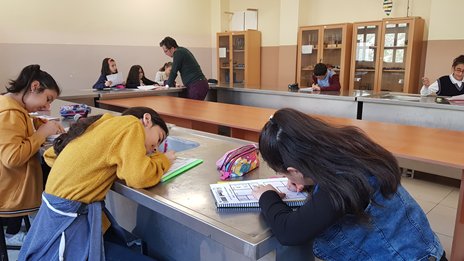 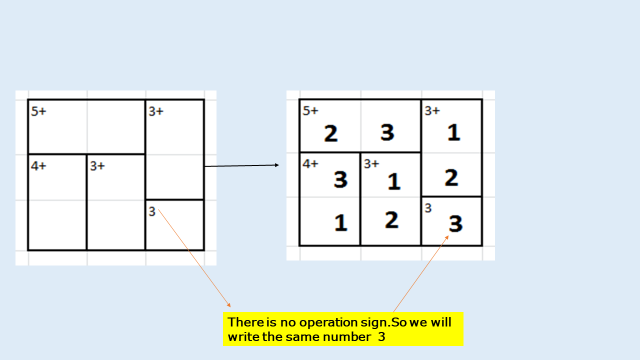 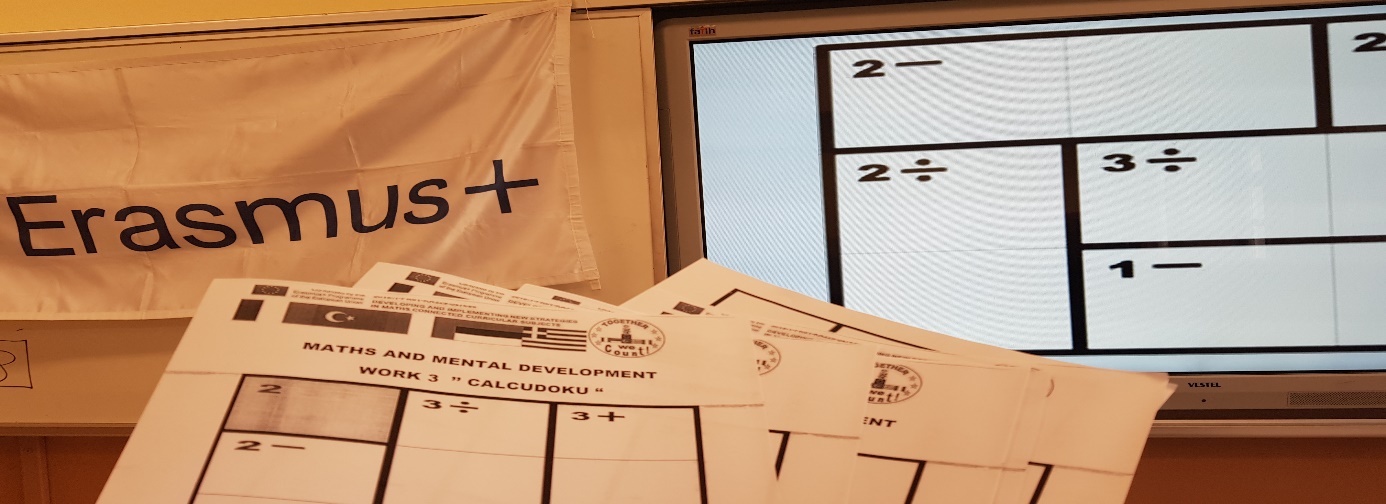 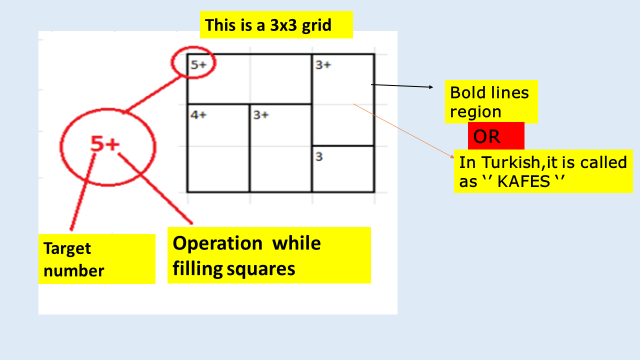 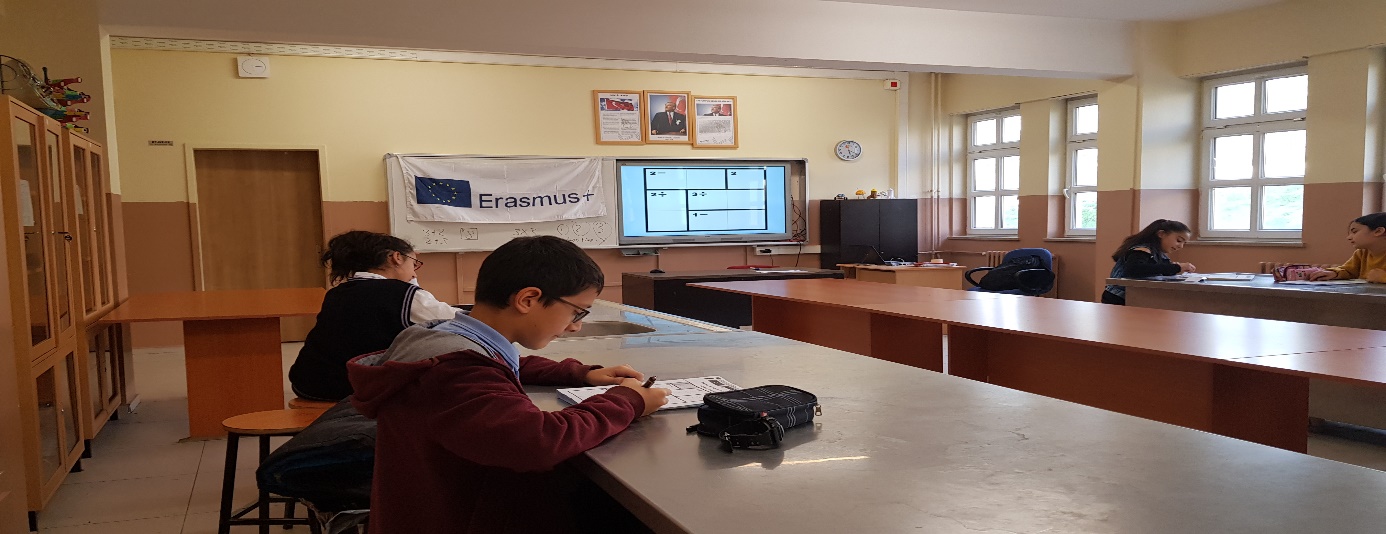 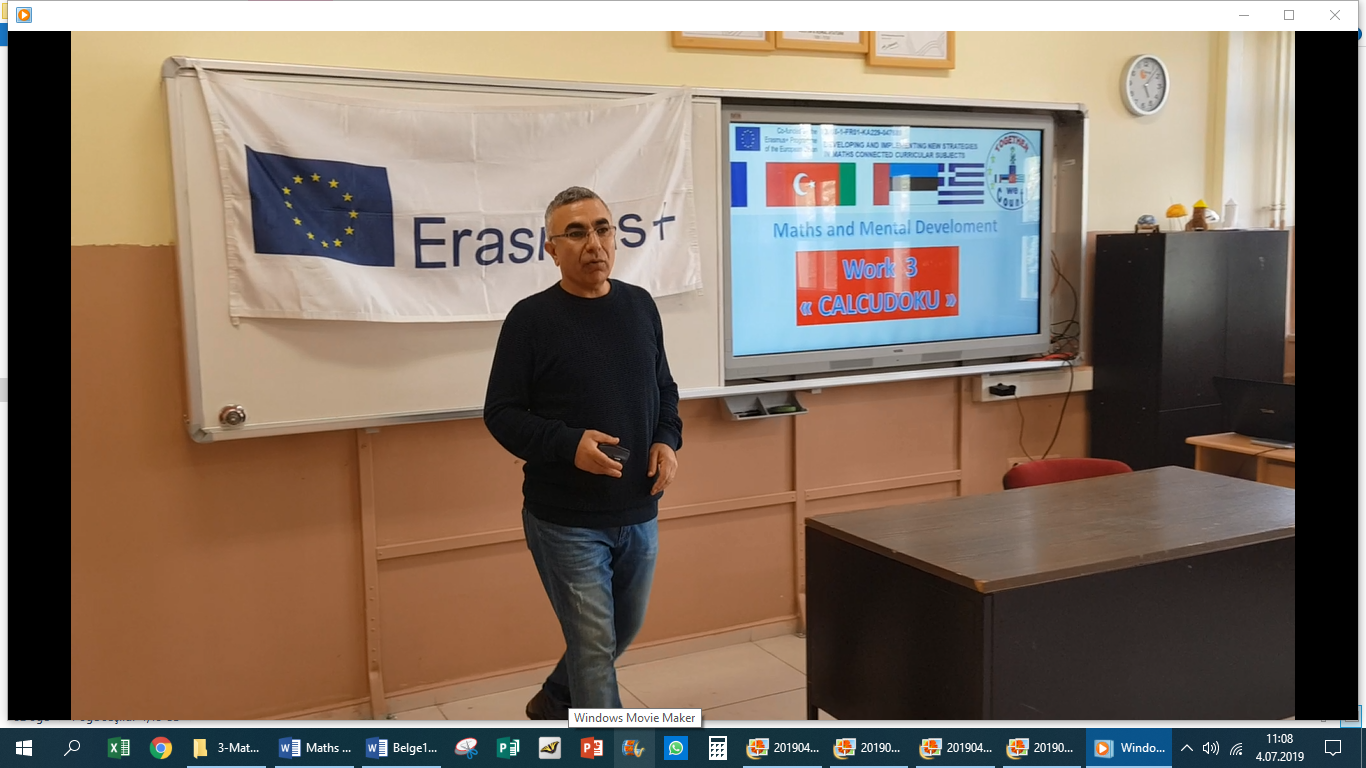 